Конспект занятия по развитию речи в старшей группе.Климович Любовь Михайловна, воспитатель МБДОУ детский сад комбинированного вида №6 г. Белгорода  Коррекционно-образовательные цели:Совершенствование грамматического строя речи (образование и правильное использование  формы винительного падежа имен существительных, образование относительных прилагательных, использование предлогов, образование и употребление простых распространенных  и сложноподчиненных предложений с союзом  потому  что). Расширение и уточнение представлений о посуде, её значении, материала из которого она сделана.Обогащение словарного запаса детей по данной теме.Классификация предметов посуды по способу употребления в быту  (кухонная, чайная, столовая, кофейная).Коррекционно-развивающие цели:Развитие зрительного восприятия, памяти  и  внимания, мелкой моторики, координации речи с движением. Развитие диалогической речи.       Коррекционно-воспитательные цели: Формирование навыков самостоятельности, инициативности и доброжелательности.Оборудование:Картинки с изображением посуды,   большие картинки с изображением плиты, стола, буфета, предметы посуды, детские пластмассовые чашки с блюдцами.Ход занятия: Орг.момент.Воспитатель – Посмотрите, сколько у меня картинок. Что на них изображено? Назовите одним словом.– Посуда.– Вы догадались, о чем мы будем с вами говорить? (о посуде).–  А теперь я предлагаю вам представить , что мы идем в магазин покупать посуду.Д.И. «Магазин». Дети приходят в магазин и покупают посуду, объясняя ее назначение.-Я куплю сковороду  и буду жарить на ней блины. -Я куплю кастрюлю и буду варить в ней суп  -Я куплю нож и буду резать продукты- Я куплю сахарницу и буду хранить в ней сахар. И т. д.Стук в дверь. Заходит Федора.  Воспитатель:- Ребята, посмотрите кто к нам пришёл- это же Федора!Федора: – Ребята, я так полюбила свою посуду и не хочу её снова  потерять. Но я о ней так мало знаю. Расскажите мне о ней, как можно больше.
Воспитатель: - Посмотрите, ребята, на столе стоит посуда. Напомните, как нужно обращаться с посудой Дети: -  с посудой нужно обращаться аккуратно, бережно осторожно, иначе ею можно пораниться. Воспитатель: - Давайте расскажем Федоре, какие есть части у каждого предмета посуды.   Дети:  -Кастрюля: крышка, дно, стенки, ручки; 

-Вилка: ручка, зубчики; 

-Чайник: носик, дно, крышка, ручка, крышка; 

-Кувшин:  носик, дно, стенки, горлышко; 

-Чашка : ручка, стенки, дно. Воспитатель: - Дети, давайте расскажем Федоре, из чего сделана посудаВоспитатель выставляет на доске по две картинки. Дети должны составить предложения  со значением противопоставления.  Дети: - Кастрюля сделана из железа, а стакан — из стекла. -Вилка  сделана из нержавейки, а чашка — из фарфора. -Ложка сделана из дерева, а салатница из пластмассы- Ваза сделана из хрусталя, а горшочек из глины. И т. д.Воспитатель: - Ребята, я предлагаю нам всем немного поиграть с нашими пальчиками Федора: - Я так хочу пригласить вас всех к себе в гости, но совершенно не знаю, какую посуду нужно приготовить для чаепития и поставить на стол, какую использовать  для приготовления  обеда…Воспитатель: - Федора, не грусти ! Наши дети тебе сейчас помогут.Д.И. « Разложи посуду по местам». На наборное полотно выставляют три большие картинки с изображениями буфета, плиты и стола. Воспитатель предлагает вспомнить, какая бывает посуда, для чего она служит, как ее используют. Затем воспитатель предлагает детям помочь Федоре  поставить посуду на место: кухонную — на плиту, столовую — на стол, чайную и кофейную в буфет. Дети по желанию выбирают предметные картинки с изображением предметов посуды и расставляют ее по местам.Дети: - Я поставлю чайник на плиту, потому что это кухонная посудаЯ поставлю сковороду на плиту, потому что это кухонная посудаЯ поставлю блюдце в буфет, потому что это чайная посуда. И т.дВоспитатель: - Дети я предлагаю вам вместе с Федорой  выучить стихотворение. А помогать нам будут картинки.Дети должны повторить стихотворение и выучить его. Чтение сопровождается показом картинок.«Жила-была посуда: чайник, чашка и блюдо, Ножик, вилка и ложка, кастрюля и поварешка. Посуда дружила с едой, посуда дружила с водой, И с человеком дружила, его она вкусно кормила».Воспитатель: - Ребята, давайте поиграем  с вами в игру « Чашка и блюдце».Дети выполняют инструкции  и комментируют свои действия.-Поставь чашку на блюдце. — Я поставил чашку на блюдце.-Возьми чашку с блюдца. — Я взял чашку с блюдца.-Поставь чашку возле блюдца. — Я поставил чашку возле блюдца.-Поставь чашку справа от блюдца. — Я поставил чашку справа от блюдца.-Держи чашку над блюдцем. — Я держу чашку над блюдцем.- Поставь чашку перед блюдцем. — Я поставил чашку перед блюдцем.-Поставь чашку под блюдце. — Я поставил чашку под блюдце.-Возьми чашку из-под блюдца. — Я взял чашку из-под блюдца.-Отдай Тане чашку, а у нее возьми блюдце. — Я отдал Тане чашку, а у нее взял блюдце. И т. д. Д.И. «Отгадай слово» Воспитатель выкладывает звуковую модель: зелёный, красный, синий, синий, красный. Затем сообщает: без этого столового прибора никак не съесть вкуснейшую котлету и полезный овощной салат. (вилка). Дети должны угадать слово и соотнести правильный ответ со звуковой схемой.Физкультминутка.  Речевая подвижная игра. Дети прыгают на каждый слог называемого слова (словарь по изучаемой теме).Мы попрыгаем немножко, Пусть слова разделят ножки!Федора: - А где же должны храниться сахар, масло, соль, перец, селёдка, конфеты?Воспитатель: - объясняет детям, что у каждого продукта есть свой домик и просит угадать детей название домика.Д.И. « Где живут продукты»-Сахар живет в... (сахарнице). -Соль живет в... (солонке). -Сухари живут в... (сухарнице). -Масло живет в... (масленке). -Перец живет в... (перечнице). -Чай живет в... (чайнике). -Кофе живет в... (кофейнике). -Селедка живет в... (селедочнице). -Салат живет в... (салатнице).-Конфеты живут в... (конфетнице). Федора: - Я совсем забыла ! Я же к вам не с пустыми руками шла, а конфеты припасла.  Угощает всех детей конфетами. Приглашает в гости. Прощается и уходитВоспитатель подводит итог занятия. Спрашивает, какие задания понравились больше всегоЗанятие по обучению грамоте в подготовительной группеВоспитатель:   Климович Любовь Михайловна                       МБДОУ «Детский сад №6»                              Город Белгород.Цель занятия: Закрепить знания, умения и навыки по разделу «Обучение грамоте».Задачи:Образовательные:Проверить усвоенные детьми знания, умения и навыки, сформированные на занятиях по обучению грамоте;Речевые: Упражнять в дифференциации изученных звуков; упражнять в звуковом анализе слова; закреплять умение составлять и анализировать схемы предложений; выявить уровень овладения навыком чтения; закреплять обобщающие понятия; обогащать словарный запас детей;Развивающие: закрепить умение работать в тетради и у доски;Воспитательные: воспитывать умение слушать товарищей, не перебивать друг друга.Демонстрационный материал: карточки со словами: РАКЕТА, КОБРА, КОЛОБОК, ОПУШКА, УЖИН; карточка с физкультминуткой.Раздаточный материал. «Конфеты» - угощение с фишками (гласный звук, ударный, согласный звук мягкий, согласный звук твёрдый, согласный звук звонкий, согласный звук глухой, слог (ударный, безударный),  карточки с картинками сомы, щуки, караси, акула;  цветные карандаши, тетради либо чистые листочки, конверты со скороговоркой; карточки с игрой «Потерянная буква»Воспитатель: Ребята, к нам пришли гости, много гостей, посмотрите на них и поздоровайтесь с ними. Они хотят посмотреть на вас, какие вы умные и грамотные дети. Присаживайтесь на ковер и все внимание на меня.     Я хочу предложить вам отправиться  в страну  Грамматики. И чтобы туда попасть, вам нужно вспомнить и рассказать все, что вы знаете о звуках, буквах, слогах. Готовы?Д/и «Какие бывают звуки и буквы?»Воспитатель: Кто расскажет, что такое звуки? Какие они бывают? Ответы детей. (гласные и согласные: твердые и мягкие, звонкие и глухие). Что такое буквы? Чем они отличаются от звуков? Ответы детей.(звуки мы слышим и     произносим, а буквы пишем, видим и т.д.)Воспитатель: Молодцы, с такими знаниями нас приглашает в гости страна, которая называется «Грамматика».Жители этой страны приготовили для вас угощения, но угощения не простые, подходите к своим столам, возьмите по конфете и разверните ее, вы видите внутри фишки, по очереди называете, что вы знаете об этих фишках. Дети разворачивают и рассказывают гласный звук, ударный, согласный звук мягкий, согласный звук твёрдый, согласный звук звонкий, согласный звук глухой, слог (ударный, безударный).Воспитатель: Молодцы! Присаживайтесь, пожалуйста, за столы. Мы с вами уже знаем, что слова состоят из звуков. А можно ли слово поделить? Такие звуковые части слова называются слогами. Чтобы слово правильно звучало, мы ставим ударение. Как правильно поставить ударение? Ответы детей (слово нужно позвать и тот слог, который тянется и будет ударным)Д/и: «Слог и слово»Воспитатель: Вот задание, которое приготовили для вас жители этой страны – раздели слова на слоги и поставь ударение. Воспитатель показывает образец. река (ре-ка)(Все слова на карточках  дети произносят, поставив правильно ударение и разделив на слоги; слова такие: сомы, щуки, караси, акула)Воспитатель: Молодцы, ребята! А, как одним словом можно назвать все те слова, над которыми вы работали - рыбыА как называют человека, который ловит рыбу?- рыбак Давайте запишем это слово и сделаем звуковой анализ. Дети работают за столами, один у доски.Воспитатель: умницы. А теперь, выходите ко мне, давайте поиграем. Физкультминутка На крючке сидит червяк, (дети садятся на корточки)Рыб пугая, строит рожи. ( артикуляционная гимнастика «Индюк»)От того - полдня рыбакНичего поймать не может. (дети прыгают)Дети присаживаются на ковер.Воспитатель: Обратите внимание на доску, где написаны слова, прочитайте их -    РАКЕТА. Что обозначает это слово? Ответы детей ( летательный аппарат, который перемещается в пространстве)Какое животное спряталось в этом слове? Ответы детей РАККОБРА. Что обозначает это слово? Ответы детей (крупнейшая ядовитая змея мира)Какой настенный светильник носит в себе кобра? Ответы детей БРАКОЛОБОК. Что обозначает это слово? Ответы детей (персонаж народной сказки)Какая часть лица человека спряталась в этом слове? Ответы детей ЛОБОПУШКА. Что обозначает это слово? Ответы детей (край леса)Какое артиллерийское орудие спрятано в опушке леса? Ответы детей ПУШКАУЖИН. Что обозначает это слово? Ответы детей (Вечерняя еда)Какие  неядовитые змеи приползли на ужин? Ответы детей УЖИ.Воспитатель: Молодцы! А теперь подойдите к столам и возьмите конверт, где находится какое-то сообщение. Дети читают:Ежу на ужин жук нужен.Воспитатель: Замечательно. Скажите, а что вы прочитали, как это называется? Ответы детей Предложение. Сколько слов в этом предложении?  Давайте нарисуем схему к этому предложению (один ребёнок выходит к доске, остальные записывают на своих листочках).Как пишется первое слово в предложении? ( Первое слово в предложении пишется с большой буквы). Что ставится в конце предложения? Ответы детей (точка) Какие знаки препинания ставятся еще в конце предложения? (! ?) Молодцы! Выходите ко мне. Теперь давайте вместе произнесём эту скороговорку правильно (тихо, спокойно, быстро, громко, а теперь так, как будто в конце стоит вопросительный знак, радостно). Далее воспитатель спрашивает детей по отдельности.  Какой звук здесь встречается часто?  [Ж], что вы: можете сказать об этом звуке. Какой он?  Ответы детей (Согласный, всегда твердый, звонкий) Замечательно!Воспитатель: Присаживайтесь за столы. И на прощание жители замечательной страны приготовили для вас последнее задание, которое называется «Потерянная буква». Выполнив это задание, вы получите замечательные призы от жителей страны Грамматики.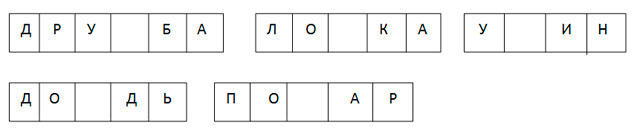 Воспитатель: Вот и закончилось наше путешествие по стране Грамматики. Молодцы, ребята, вы справились со всеми заданиями, а поэтому получите призы – книжки –ышки. ем мы сегодня занимались на занятии? Какое задание понравилось больше всего? С каким настроением наше занятие заканчивается?Конспект занятия по обучению грамоте в старшей группе.Климович Любовь Михайловна, воспитатель МБДОУ детский сад комбинированного вида №6 г. Белгорода  Тема: Обобщающее занятие: «Любимые гласные звуки».   Цель: Обобщение пройденного материала по гласным звукам.   Задачи:Образовательные:Закреплять знания детей о гласных звуках.Закреплять умения детей определять наличие заданного звука в слове.Познакомить детей с новым словом «артикуляция».Продолжать учить определять количество слогов в слове.Закреплять графические образы букв А, О, И, У, Э, Ы.Обучать звуко-буквенному анализу слова АУ.Учить составлять предложение.Развивающие:Развивать речь, внимание, мышление.Развивать зрительное восприятие, фонематический слух.Воспитательные:Воспитывать доброжелательные отношения друг к другу, желание говорить красиво, правильно.Формировать навыки сотрудничества, самостоятельность, инициативность.Методические приёмы:Музыкальное сопровождение.Словесный (вопросы, объяснение).Наглядный (картинки, показ артикуляции).Игровой (Д/и «Найди пару», «Узнай звук», «Найди звук», «Чудесный мешочек»).Практический (упражнения).Наблюдение за работой детей, советы.Оборудование:Демонстрационный материал: музыка из м/ф «Маша и медведь»: «Про следы», Три желания», знаки-символы звуков(звуковички), кленовые листья с предметными картинками, буквы, корзина, запечатанные конверты с буквами, цветные карандаши, большая картинка с изображением игрушек, схема с фишками, картинки Маши и Медведя, нарисованная корзина с грибами, большие буквы для составления предложения, смайлики с разным эмоциональным настроением: радость, задумчивость, грусть.Раздаточный материал: карточки (осенние листья) с картинкой и схемой, касса букв и слогов, фишки для звуко-буквенного анализа, природный и бросовый материал для выкладывания букв.Ход деятельности:I. Организационный момент.- Ребята, у нас сегодня гости, поздороваемся с гостями. (дети здороваются) Вы рады их видеть? Покажите, как вы рады приходу гостей. (улыбаются гостям)- Молодцы! Здесь они оказались не случайно! Гости хотят посмотреть, чему мы научились с вами на занятиях по обучению грамоте.- Посмотрите на меня, повторим с вами правило речи:Каждый день всегда, вездеНа занятиях, в игреВерно, чётко говоримНикуда мы не спешим!II. Мотивационная игра.- Ребята, какое сейчас время года? (осень)- Назовите приметы осени? (желтеют листья...)- Закройте глаза и представьте, что мы с вами оказались в осеннем лесу. (фон - звуки осеннего леса)Осень в лесу!Заходим в осенний лес!Много здесь вокруг чудес!Вот берёзки золотые шумятПод берёзками грибочки стоятВ корзинку прыгнуть хотят!(в этот момент появляется корзинка)- Откройте глаза, посмотрите, кто-то забыл корзинку в лесу!- Как вы думаете, кто же мог её здесь оставить? (ответы детей, звучит музыка из м/ф «Маша и медведь»: песенка «Про следы»)- Узнали кто этот герой? Ну, конечно же, это Маша!- Как вы думаете, куда же Маша так спешила, что оставила корзинку? (ответы детей)- Да, искать Мишку. А направлялась Маша к нам, вот и оставила корзинку.- Посмотрим, что же Маша нам несла. (дети подходят к корзинке и находят в ней звуковичков с разной артикуляцией)- Звуковички так дружно сидят в корзинке, помогите узнать их. (воспитатель вместе с детьми рассматривают звуковичков и по артикуляции губ определяют, какой звук)- Что нам помогло узнать звуковичков?- Правильно, по положению губ. А по другому, ребята, это называется АРТИКУЛЯЦИЯ. Новое для вас слово, вместе повторим это слово.- Это, ребята, работа органов речи при произнесении звуков. Вспомним, какие органы речи помогают нам произносить звуки?- Какие это звуки? (гласные) Почему? (их можно пропеть, протянуть, и при произнесении звуков воздух не встречает преграды)- Каким цветом обозначаются гласные? (красным) Поэтому звуковички всегда в красных башмачках!- Молодцы! (звуковички выставляются на мольберт)- Ребята, Маша оставила в корзине «Волшебные конверты». Возьмите каждый по конверту и определите на ощупь, что находится в них. (если дети не угадывают, им можно предложить посмотреть через конверт на свет)- Расставьте буквы к соответствующим звуковичкам. Будьте внимательны!- Ребята, чем отличается буква от звука? (звуки мы слышим и произносим, а буквы - пишем и видим)III. Введение в тему занятия.1. Игра «Найди пару»- Посмотрите, сколько разноцветных листьев в лесу. Давайте их соберём в один букет. Возьмите по одному листочку.- А листики необычные, с картинками на обратной стороне.- Внимательно посмотрите, что нарисовано на вашей картинке и картинке соседа, и подумайте с какого звука начинается данное слово.- А сейчас мы потанцуем с листочками под музыку, но как только музыка закончится, вы должны найти себе ту пару, у которой название картики начинается с того же звука, что и у вас.- Держите картинки так, чтобы их было видно. (дети под музыку танцуют с листочками; пары: арбуз-апельсин, улитка-утюг, овощи-облако; индюк, эскимо))- Полина и Гавриил, какой звук объединяет вашу пару? Почему? (Воспитатель отмечает детей, которые первые и правильно выполнили задание)- Катя и Елисей, почему вы не нашли себе пару? (названия картинок начинаются с разных звуков)- Ребята, почему нам не повстречалась картинка, название которой бы начиналось со звука [ы]?(звук [ы] встречается только в середине и в конце слова)2. Игра «Найди звук»- Ветерок принёс нам ещё листочки. (на столах)- А как называется явление природы, когда листья опадают, летят, летят и кружатся?- Правильно! Это листопад.- Звуковички заскучали и хотят с вами поиграть, проходите за столы.(дети парами садятся за столы)- С ребятами этого стола будет играть звуковичок [о], с другим - [э], ... [и], ... [ы] .- На ваших листочках изображены картинки и схемы к ним. Что же мы будем делать? (ответы детей)- Вам нужно выделить голосом данный звук в слове, определить место этого звука в слове и закрасить соответствующий круг.- Каким цветом?(Следить за осанкой детей. Одного ребёнка воспитатель вызывает к доске: в слове «игрушки» найти звук [и], обозначить фишками на схеме место звука в слове)- Определим с вами, слово «игрушки» длинное или короткое слово?- Докажите! Что нужно сделать?- Правильно! Разделить слово на части, или слоги. Сколько слогов?(дети хлопками определяют количество слогов в слове)- Ребята, как ещё можно узнать, сколько слогов в слове?- Раскрою вам секрет: сколько в слове гласных звуков - столько и слогов.- Какие же звуки и сколько мы слышим в слове «игрушки»?- Молодцы!3. Игра на развитие мелкой моторики рук «Выложи букву»- Ребята, переверните листья, какие они на ощупь?- Предлагаю вам выложить любую букву на бархатистых листочках для Звуковичков из природного и бросового материала, который вы видите на столе. (на тарелочке лежат пуговицы, шерстяные нитки, арбузные семечки, скорлупа от фисташек, шляпки от желудей и т. д.)IV. Физкультминутка «Дождик».- Ребята, вернёмся с вами в лес, может встретим Машу и Мишу. (дети выходят на ковёр)- Ой, смотрите, закапал дождь.Капля раз, капля два(ладошки в стороны, поочерёдно прыгая с ноги на ногу)Очень медленно сперва(тоже самое)А потом, потом, потом(руки сгибаются в локтях)Всё бегом, бегом, бегом(бес с ускорением на месте)Мы зонты свои раскроем(остановиться, руки в разные стороны)От дождя себя укроем.(изображается над головой вид «зонтика»)V. Звукобуквенный анализ слова АУ.- Ребята, Маша уже давно гуляет по лесу, возможно она заблудилась.- Ой, ребята, у нас здесь загрустили 2 звуковичка. Какие? (звуки [а] и [у])- Какое маленькое слово можно составить из этих звуков, которое пригодится Маше, чтобы её нашли? (слово АУ)- Правильно! Это слово АУ.- Произнесём это слово тихо..., а теперь громко...- Никто не откликается.- В таком случае, выложим это слово с помощью фишек и букв. (дети садятся за столы)- Слово обозначим длинной полоской, вы выкладываете у себя на столе, а я - на доске.- Сколько слогов в слове АУ? (2)- Верно!- Из скольких звуков состоит это слово?- Какой первый звук?- Обозначим звук [а] фишкой. Какого цвета? Почему?- Какой второй звук в слове АУ?- Захар пойдёт к доске и поставит фишку.- Прочитаем слово. Я веду указкой, а вы - протяжно поёте каждый звук в слове.- А теперь обозначим звуки буквами. (воспитатель вызывает ребёнка)- Открываем кассу букв. Какой буквой обозначим первый звук?- Находим нужную букву и кладём на соответствующую фишку.- Прочитаем слово хором. (Появляются картинки Маши и Миши.)- Вот и откликнулись Маша и Миша. Оказывается они грибы собирали, вот и набрали целую корзину.- Они так рады встрече и хотят поиграть с вами, предлагают разгадать ребус.- Что это? (картинки: кукла, мяч, корзинка с грибами)- Кто это? (Маша, Медведь)- А сейчас я добавлю буквы; посмотрим что же получится?У   И .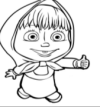 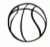 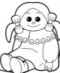 А У  .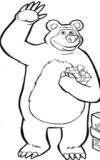 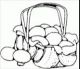 - Что у нас получилось? (Предложения: У Маши мяч и кукла. А у Миши корзина с грибами.)- Предложение - это совокупность слов, которые связаны между собой по смыслу. А в конце предложения всегда стоит точка.- Попробуем поменять слова в предложении. (дети сами меняют слова и читают предложения)- Молодцы, ребята!VI. Итог занятия.- Какие звуки мы вспомнили?- Какие это звуки? Почему?- С каким новым словом познакомились?- Чем звуки обозначаются на письме?- Чем звуки отличаются от букв?- Какие задания были интересными, и понравились вам больше?- Что вызвало трудности?VII. Рефлексия.- Ребята, в корзине у Медведя лежат смайлики, но они разные. Посмотрим.- Чем они отличаются? (настроением: радость, задумчивость, грусть)- Если вам сегодня было легко на занятии, справились со всеми заданиями - возьмите радостного смайлика, если встречались трудности, но вы их старались преодолеть - задумчивого смайлика, а если совсем трудно - грустного.ФизкультминуткаСкоро в школу мы пойдем             два пальчика ходят по столу.И портфель с собой возьмем,         показывают квадрат руками.Книжку, ручку, карандаш,              загибают пальчики на руке.Мы в портфель положим наш         показывают квадрат руками.Будем мы читать, писать                  показывают себе ладони,И учиться все на пять                        поднимают руки, показывая пять пальцев.Итоговое занятие по развитию речи и обучению грамоте в подготовительной группеЦель:Способствовать обобщению представлений о весне как времени года, о жизни животных, птиц, о погодных условиях в весеннее время.Формировать положительно-эмоциональное отношение к красоте природы. расширять и активизировать словарь детей, закреплять навыки словообразования и словоизменения: согласование существительных с прилагательными; закреплять умение составлять слова из слогов.Работать над предложением: составление предложений из слов, по схеме; закреплять умение отвечать на вопросы полным предложением.Формировать положительно-эмоциональное отношение к красоте природы. Воспитывать навык сотрудничества в игре.Оборудование: презентация к занятию, звуковые коробочки, счетные палочки, аудио запись “Веселая зарядка”, картинки “Солнышка”, “Тучки”Ход занятияОрганизационный момент.Какое у вас настроение? Давайте возьмемся за руки и передадим друг другу хорошее настроение.Собрались все дети в круг.
Я твой друг и ты мой друг
Крепче за руки возьмемся
И друг другу улыбнемся.Наше занятие начнем с проговаривания чистоговорок.Ра-ра-ра- начинается игра
Лы-лы-лы-забиваем мы голы
Жа-жа-жа- есть иголки у ежа
Са-са-са-под кустом сидит лиса
Ма-ма-ма-на дворе сейчас зима
Ша-ша-ша-мама моет малыша
Ар-ар-ар-кипит наш самовар
Усь-усь-усь-на лугу пасется гусь
Та-та-та- у нас в доме чистота.А теперь нам нужно пройти и сесть на свои места, но прежде всего , нам нужно разделить свои имена на слоги хлопками.1. Сегодня по дороге в детский сад меня встретила ласточка, она рассказала мне что с весной произошла неприятность, ее в лесу задержал сильный порывистый ветер, он не хочет, чтобы в город приходило весеннее тепло. Весна попросила ласточку обратиться к вам за помощью. Отгадайте загадку, и вы узнаете, кто попал в беду.Ты весь мир обогреваешь
И усталости не знаешь,
улыбаешься в оконце, 
А зовут тебя все ....(солнце)Как вы думаете, сможем мы его выручить Солнышко и помочь весне? давайте попробуем выполнить все задания, чтобы ветер отпустил солнышко и вернул тепло. Вы готовы?Вспомним последовательность времен года.Показ детям мнемотаблиц.Вспомните и расскажите используя мнемотаблицы рассказы о временах года (зима, осень, весна).(освобождаем солнце от туч)Солнце помогает весне, и мир снова расцветает яркими красками. Давайте поиграем и расскажем про солнышко.Проводится игра “Сравни и назови”, бросая ребенку мяч, начинаю фразу, а ребенок должен его закончить.Солнце желтое, как ..(одуванчик, цыпленок, лимон)Солнце круглое, как..(мячик, апельсин, колобок)Солнце ласковое, как..(бабушка, мама, ветерок, теплое море)Солнце веселое, как.. (песенка, клоун)Солнце теплое, как..(печка, рукавички, свитер)Солнце яркое, как..(лампочка, фонарь, звезда)Солнце жаркое, как...(огонь, костер)2. А какие весенние приметы вы знаете?Март холодный-год хлеборобный.Весна красна цветами, а осень-снопами.Вода с гор потекла-весну принесла.Ласточка низко летает-дождь обещает.Увидел скворца-знай: весна у порога.Вот мы и выполнили и второе задание.(Убирается тучка).3. Какие изменения происходит весной в жизни животных?Весной медведи просыпаются после зимней спячки, у них появляется потомство. заяц меняет белую шубку на серую. Белка вновь становится ярко рыжей.(Убирается тучка)4. Слышу, кто-то к нам летит и жужит. это жук проснулся. Вот он обрадуется, если выложите схему слова ЖУК.Дети выкладывают звуковую схему слова.Пальчиковая гимнастика “Смотрит солнышко в окошко”Смотрит солнышко в окошко
Светит в нашу комнату
Мы захлопаем в ладоши
Очень рады солнышку.Выкладываем буквами из счетных палочек слово “ЖУК”.(Убираем тучку)Физминутка:В нашу группу жук влетел.
Закружился и запел;
Жу-жу-жу, жу-жу-жу
Очень весело кружу!
Вот он вправо полетел
Каждый вправо посмотрел.
Вот он влево полетел
Каждый влево посмотрел.
Жук кружится и хохочет, 
К Маше на нос сесть он хочет.
Ты, жучишка, не шали!
Где мы скажем там сиди.
Жук вот правая ладошка
Посиди на ней немножко, 
Жук вот левая ладошка,
Посиди на ней немножко.
Жук с ладошки улетел
И на потолок присел.
На носочки мы привстали, 
Но жука мы не достали
Хлопнем дружно
Хлоп, хлоп, хлоп,
Улетай скорей дружок.5. Каких еще насекомых вы знаете? (муравьи, бабочки, кузнечики, пауки, мухи, гусеницы.Придумайте предложение с насекомыми по этой схеме.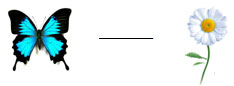 6. Чтение стихотворений о весне.7. Молодцы. Вы помогли солнышку. Все тучки ушли и опять будет тепло.Вся природа радуется вместе с нами. А еще солнышко шлет вам свою песенку и приглашает на “Веселую зарядку”.Конспект занятия по обучению грамоте (подготовительная группа)
Цель: в занимательной игровой форме обобщить и закрепить полученные знания
Задачи:
Проверить прочность усвоения детьми знаний, умений и навыков, сформированных на занятиях по обучению грамоте.Закреплять умение делить слова на слоги, определяя количество слогов Закреплять умение подбирать слова на заданный звук.Упражнять в звуковом анализе слов.Закрепить умение конструировать буквы и читать слова.Закрепить понятие, что такое предложение. Составлять предложения с помощью схемы. Развивать память, внимание, речь, логическое мышление.Воспитывать взаимовыручку, сдержанность, интерес к обучению. Материалы и оборудование- колпачки гномов на каждого ребенка, разного цвета, карточки- ребусы, буквенный ряд, счетные палочки
- пособие «Цветок»( (1-2-3 слога).
Утренний круг:
-Здравствуйте, ребята! С чего начинается наш день? Конечно с пожелания здоровья и хорошего настроения себе и всем присутствующим.
Вздохните глубоко и со вздохом забудьте обиды, злобу, беспокойство.
Выдохните из себя тепло солнечных лучей, чистоту рек, свежесть и красоту природы.
Я желаю вам хорошего настроения и бережного отношения друг к другу.
(Звучит музыка)
Посмотрите на свои руки?
У мальчиков они большие ,сильные.
У девочек- нежные, ласковые.
Мы любим свои руки, ведь они могут все: обнять и поднять упавшего товарища, и дать корм голодным птицам, и красиво накрыть стол.
Что за чудо- чудеса:
Раз рука и два рука!
Вот ладошка правая,
Вот ладошка левая!
И скажу вам не тая- руки всем нужны, друзья.
Сильные руки не бросятся в драку,
Добрые руки погладят собаку,
Умные руки умеют лечить,
Чуткие руки умеют дружить!
Возьмитесь за руки и ощутите тепло рук ваших друзей, которые будут вам добрыми помощниками.
Ход занятия.
Организационный момент.
В.:- Ребята! Скажите, пожалуйста, а вы хотите пойти в школу?
- А чему вы хотите там научиться?
- А сказки вы еще любите?
- Послушайте, я расскажу вам одну историю. Однажды Белоснежка готовила своих гномов к школе, она хотела, чтобы ее гномики тоже были умными, умели читать и писать, но Злой волшебнице это не нравилось, она не хотела, чтоб гномы учились, и заколдовала Белоснежку.
- И я хочу попросить вас расколдовать Белоснежку, вы ведь уже к школе готовы, многому научились. Поможете?
1 задание.
- А чтобы попасть в сказку у меня есть волшебные колпачки гномов, но прежде чем их надеть вы вспомните, и назовите слова, в названиях которых есть 2 слога. ( Дети называют слова и надевают колпачки.)
(Звучит- пение птиц)
- Вот мы и оказались в сказке.
Здравствуй, лес, дремучий лес!
Полон сказок и чудес!
Все открой, не утаи
Ты же видишь, мы свои.
-А давайте Белоснежку позовем, покричим, может она нас услышит.
-Но сначала скажите, что такое речь?
-Какие два вида речи вы знаете?
-Из чего состоит наша речь? ( из предложений)
- А предложения? ( из слов)
-А что такое предложение? (это слова, которые дружат между собой)
2 задание.
Составить предложения по схеме.
-Что означает первый знак в предложении? (это начало предложения и оно пишется с большой буквы)
-Что ставим в конце предложения и что это обозначает?(точку, что предложение окончено)
-А какие бывают звуки? ( гласные и согласные)
-Какие бывают согласные? ( звонкие, глухие, мягкие, твердые)
- Какие звуки поются? ( гласные)
Упражнения на развитие голоса:
А-О-У-Ы-И-Э- сначала тихо, потом громко
- А как мы позовем Белоснежку? (ау)
- Нет, не слышит нас Белоснежка.
-Давайте послушаем пение птиц, может они что знают.
Упражнение на расслабление
- Ребята, посмотрите здесь насекомые, может они знают что-нибудь про Белоснежку. Давайте поможем им собрать цветы.
3 задание. 
Упражнение « Собери цветок»
Ну-ка, погодите.
Муха, бабочка и жук,-
Все ко мне летите!
Выбрав для себя цветок,
Сядьте в середину.
Прежде, чем собрать цветки
Побери-ка лепестки.
Но подумайте хорошо, сидя на тропинке,
Подойдет ли лепесток к этой сердцевине.
Их не просто подобрать:
Нужно слоги прочитать.
Что ж, поможем мы букашкам-
Сами соберем цветки.
( Дети берут по 1 лепестку, читают слоги и выставляют лепесток к соответствующей сердцевине)
Л: Вы надежды оправдали:
Лепестки все подобрали.
У цветочков яркий вид.
4 задание. 
Упражнение «Назови слово»
Смотрите, здесь на дереве еще картинки, здесь зашифрованы слова.
Здесь нужно из первых букв названия этих картинок составить слова.
КОТ АСТРА УРОК 
- Молодцы, ребята, хорошо справились с заданием.
Физминутка:
5 задание. 
Игра «Цепочка букв». «Не зевай- продолжай»
1.Какая буква встречается несколько раз?
2.Назвать по порядку звуки, которые записаны на доске соответствующими буквами и подобрать слово, начинающее на этот звук.
6 задание. «Какая буква спряталась»
7 задание. Ребусы.
8 задание(работа с палочками)
называть слова, а вы с помощью палочек выкладываете только первые буквы каждого слова ( одновременно это же задание выполняется у доски)
КОТ
НИТКИ
ИГРУШКИ
ГРИБ
АБРИКОС
-Давайте прочитаем, какое слово получилось: КНИГА
-Правильно, это слово книга!
-Что такое буквы и звуки?
-Какие звуки знаете?
9 задание. 
Звуковой анализ слова- книга.
-Сколько слогов в слове книга?
-Какой первый, второй?
-Какой первый звук?(к- согласный, твердый, глухой) и т.д.
-Поставь ударение
10 задание.
Из слогов составить предложение.
«Грамоте учиться- всегда пригодится»
11 задание.
-Вам понравилось занятие?
( Дети рисуют, а в это время заходит Белоснежка и садится на стул- спит)
А вот и Белоснежка!

Белоснежка: Здравствуйте, мои гномики! Как же долго я спала.
- Нет, Белоснежка ты не спала, тебя заколдовала злая волшебница, и это не твои гномы, это дети из д/с.
Раз, два, три, колпачки сними!
Наши дети скоро идут в школу, и своими знаниями мы победили волшебницу и расколдовали тебя.Посуду моет наш Антошка. Моет вилку, чашку, ложку. Вымыл блюдце и стакан, И закрыл покрепче   кран. Потираем ладошки друг о друга –     «моем посуду».Разгибаем пальчики из кулака, начиная с мизинца.Выполняем имитирующее движение.